Sreda, 13. 5. 2020MAT: KROŽNICA IN ČRTENa sliki imaš igro za učenje 4 različnih črt, ki se jih bomo učili v naslednjih urah.Natančno poglej sliko, naredi vajo doma, prav tako kot kažejo slike. Če nimaš obroča za krožnico, si ga naredi z  vrvjo, volno…Tvoja naloga je, da s pomočjo slik, tvojega oponašanja črt s telesom…, v zvezek nato narišeš štiri krožnice in pri vsaki eno črto kot si jo predstavljaš (mimobežnico, dotikalnico, sekanto in tetivo). Poimenuj jo ob sliki.Pazi, črte rišemo z ravnilom, krožnico s šestilom!Poskusi si predstavljati, kaj ti pove že samo ime, za določeno črto, recimo MIMOBEŽNICA…Zanima me, kaj se boš naučil s takšnim delom, nato pa bomo snov pregledali še v četrtek pri ZOOM-u.Lahko uporabiš za pomoč tudi učbenik ali »strička Googla«.Slikaj in mi pošlji tvojo risbo krožnic in črt v zvezku.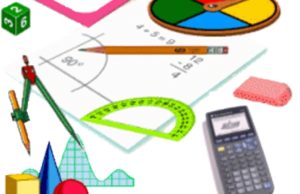 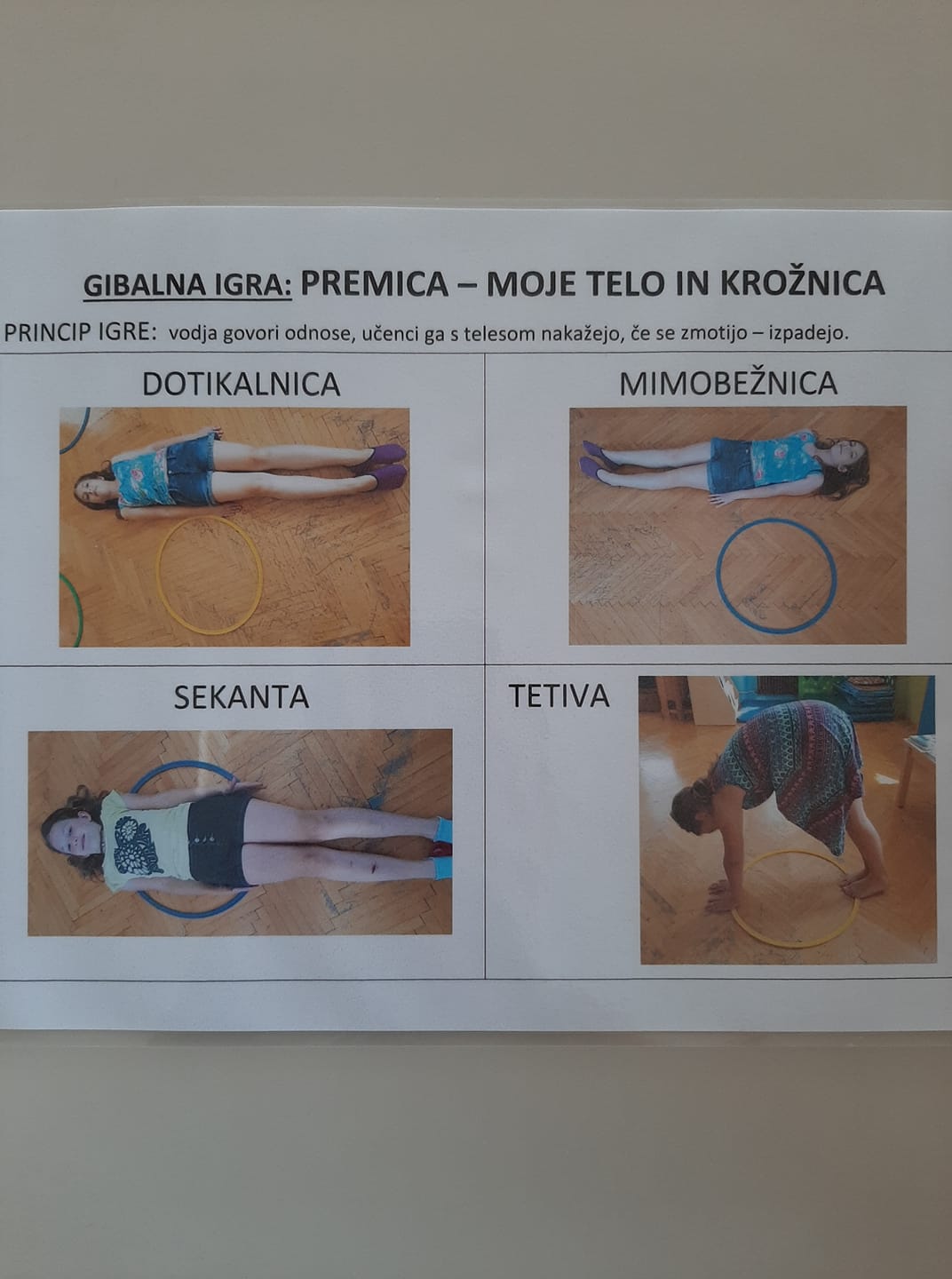 DRU: UTRJEVANJEPreriši miselni vzorec v zvezek in ga dopolni. Sliko miselnega vzorca mi  lahko pošlješ na e-naslov.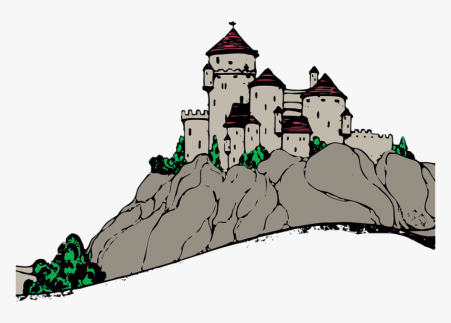 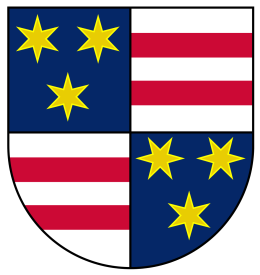 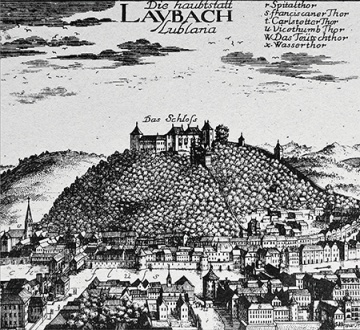 SLJ: UTRJEVANJENadaljuješ z vajo v poslani Excelovi preglednici.GOS: PRANJE PERILAV prilogi sem poslala navodila za vzdrževanje-pranje različnih kosov oblačil.Nekaj si jih izberi (najmanj tri) in jih prepiši v zvezek.Nato natančno preberi in preglej zapis vsakega navodila.Naloga: Narediš razpredelnico in vanjo razvrstiš kose perila po poslanih navodilih…,-kaj peremo pod določeno temperaturo…Npr. (spodnja tabela je le primer, ne ravnaj se po njej, saj niso zapisani vsi primeri).Dragi učenci,Naredili ste vse, upam, da vam je bila kakšna naloga tudi zabavna…Se vidimo v četrtek še na Zoom-u.Sedaj pa je čas, da si vzameš odmor in se malo razmigaš.Tvoja učiteljica Mojca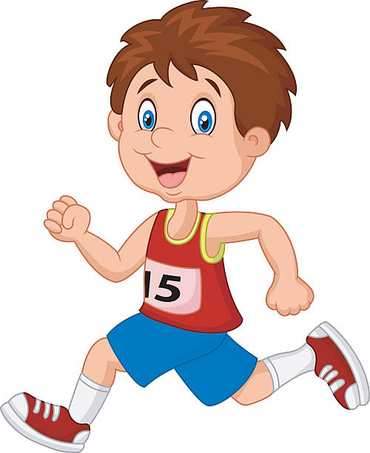 Pranje do 60 stopinjPranje do 30 stopinjRočno pranjePranje ni dovoljenokavbojke